Følgende høringssvar er afgivet af både bestyrelse og MED i Dagtilbud Sydvest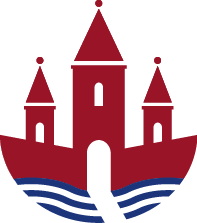 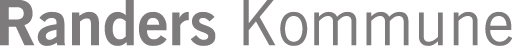 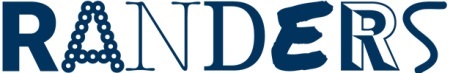 Skema til indgivelse af høringssvarPolitisk indstilling Indsæt høringssvar 1At tildelingsmodellen med følgende fire elementer indføres med virkning fra den 1. januar 2024:a. Grundtildeling (tildeling til minimumsnormeringer)b. Tildeling til tidlig indsatsc. Tildeling til ledelse og administrationd. Tildeling til drift.Som udgangspunkt dækker dette det meste af vores driftsforhold, men der er brug for en særlig forandring herudover.Randers Kommunes barselsordning skal ændres. Vi kan ikke lykkes med minimumsnormeringer og uddannelsesgrad, hvis ikke de gravide flyttes lønmæssigt fra dag 1 de går på barsel eller har graviditetsgener.Vi kan IKKE både lønne en medarbejder på barsel og en barselsvikar med de samme penge. Nuværende ordning giver tilskud til 80% at afstanden mellem konkret løn og barselsdagpenge. Dette udhuler os.Med i problematikken er jo også, at medarbejderen på barsel ikke tæller med i hverken uddannelsesgrad eller minimumsnormering, selvom vi lønner dem.2Indstilling vedrørende grundtildeling:At der i grundtildelingen indføres en minimumstildeling svarende til 20 enheder (1 børnehavebarn = 1 enhed, 1 vuggestuebarn = 2 enheder). Minimumstildelingen har til formål at understøtte udmøntningen af minimumsnormeringer på institutionsniveau i små institutioner med under 20 enheder.Dagtilbud Sydvest har ingen direkte interesse i dette. Men vi har en holdning.Man kan ikke drive så lille en institution med tildeling på 20 enheder. Det kan godt være, at man kan trække medarbejderne ud over en åbningsdag, men de må aldrig have fravær, fordi man vil ikke kunne dække af med vikar tilstrækkeligt. Og de må da slet ikke blive gravide.Det er vores vurdering, at en institution skal være med minimum 3 grupper for at være levedygtig. Der er bare ikke råd til at give en minimumstildeling på 60 enheder. Derfor skal vi lukke det, som ikke er levedygtigt.Problemstillingen er forstærket af, at man politisk ønsker at måle minimumsnormering på adresseniveau. Herved er der ikke hjælp at hente ved stordriftsfordel. 3Indstilling vedrørende tildeling til tidlig indsats:At der besluttes en model for tildeling til tidlig indsats:Tildelingsmodellen tildeler midler til tidlig indsats med afsæt i en opdateret socioøkonomisk fordelingsnøgle, ellerTildelingsmodellen tildeler midler til tidlig indsats med afsæt i en faglig vurdering.For Dagtilbud Sydvest handler udfordringerne om flere ting.Afdelingernes adresse har ikke altid sammenhæng med barnets adresse (fx plejebørn og forældre som gerne kører efter et særligt tilbud)Selvom der i statistik er en sammenhæng mellem socioøkonomi og hyppigheden af særlige behov, så har velfungerende familier også særlige behov, som underkendes fordi de bor hvor de gør. Institutionerne har ikke gavn af, at forældre er velfungerende, når de ikke er del af dagligdagen i institutionenVi har en antagelse om, at der ikke er afsat tilstrækkeligt med ressourcer til særlige behov på småbørnsområdet. Hvis man på skoleområdet har et måltal på 5%, så sammenlign lige med 0-6 år og se hvor mange pladser og forskelligartede tilbud der er.Minimumsnormeringen er tiltænkt den normale almene opgave med almindelige inklusionsopgaver. Hvis der er børn med særlige behov, som har ekstra store specialiserede behov, så er det ydelser ud over alment tilbud. Hvis børn ikke kan profitere af ophold i normal institution, så er det ydelser ud over alment tilbud.4Indstilling vedrørende tildeling til ledelse og administration:At tildelingsmodellen tildeler midler til ledelse med afsæt i en fordelingsnøgle baseret på antal medarbejdere.I udgangspunktet er dette ok. Hvis de er i forhold til grundnormeringen.Vi mener ikke, at det kan overføres direkte til diverse puljemidler og særtildelinger. Selvom det selvfølgelig skaber flere medarbejdere.Vi er også oprigtigt kede af, at jeres første beslutning om, at undlade ledelse i beregningerne af minimumsnormering. Vi ved godt, at det kunne være værre. Men lad nu være med at påstå, at der forsvinder yderligere arbejdsopgaver fra decentrale ledere. Der er dokumenteret, at der anvendes mindst 30% på opgaver rettet mod børn og forældre. Hvis i fortsat vil spare 14 pædagoger væk i Randers Kommune, så begrund det med, at I ikke har økonomien til at udelade ledelsen. Ikke at opgaver forsvinder fra ledelsen.5Indstilling vedrørende tildeling til drift:At tildelingsmodellens konsekvenser for aftaleenhedernes særtildelinger tages til efterretning.Vi kan IKKE tage dette til efterretning. Da vi har en aftale med forvaltningen om, om vores buspenge til Børnehuset Æblehaven er konverteres til yderligere åbningstid i Troldebo/satellitten, så kan den nuværende drift ikke fortsætte uden disse buspenge.Historik:December 2014 laver vi et forsøg for at forbedre både børnenes dag, samt arbejdsmiljøet for de tilknyttede medarbejdere.December 2015 evalueres i bestyrelsen. Herefter er ordningen gjort permanent.Konsekvens:Scenarie 1: vi får ikke taget busøkonomien, men prisfremskrevet den. Så fortsætter ordningen uændret til størst glæde blandt børn og voksne (billigst!)Scenarie 2: vi lukker Troldebo ned, da der er utilstrækkelige driftsmidler (ikke umiddelbart et problem for Dagtilbud Sydvest, men vi antager, at kapaciteten i området ikke ville trives med en gruppe færre pladser, samt afledt effekt er også, at vi vil få svært ved at aftage alle vores egne vuggestuebørn. Vi har netop taget gruppe nr. 3 i brug)Scenarie 3: vi genindfører den samme busdrift, som er tildelt Stjerneskuddet/Børnehuset Stjernehuset (opgaven er præcis den samme. Men vi løser den i dag billigere og bedre. Dyrest!)Efter aftale med dagtilbudschefen fremsendes det oprindelige ansøgningsbrev om forsøget i 2014 til ham. Vi er ikke i besiddelse af den journalisering der er sket efterfølgende. Ej heller det mundtlige tilsagn om at fortsætte efter 1 år projekt.6At tildelingsmodellen udmøntes med en 2-årig indfasningsperiode, hvor aftaleenhederne tildeles lønbudget beregnet ud fra de faktiske lønudgifter (model C), ogSet på kommunen som helhed ville dette give lidt ro. Men da Dagtilbud Sydvest har fulgt implementeringsplanen for minimumsnormeringer tæt, så har vi ikke selv det store behov for dette.7At tildelingsmodellen efter indfasningsperioden udmøntes som grundindretning (model A), hvor aftaleenhederne tildeles lønbudget beregnet ud fra en gennemsnitsløn.Vi har bevist i en lang årrække, at vi kan nemmest arbejde med en model A – lønsumsstyring.Men!Ved omlægningen af driften af denne sektor Børn til minimumsnormeringer, så har man ved de politiske beslutninger skabt nogle betydelige problemer:Pædagogiske assistenterI kan ikke både sige lokalpolitisk, at vi skal fastholde andelen af assistenter på 5,9 % og,Overenskomsten for pædagogmedhjælpere giver dem RET til at videreuddanne sig. Til fx pædagogisk assistent.Vi kan IKKE styre dette som decentrale ledere. Der er ingen sammenhæng her. Det er utopi.Løsningen = gør som reglerne nationalt og anerkend pædagogiske assistenter som uddannede. I kan styre på, hvor stor andel vi max må have. Det er billigere….I har ved omlægningen til kommende tildelingsmodel indregnet revl og krat af økonomi. I har dermed de facto fjernet muligheden for lokallønsforhandlinger, da der ikke er noget til over, hvis minimumsnormeringerne og uddannelsesgrad skal indfris. Dette vil skabe dønninger fremadrettet.Samlet set vil vi jo kunne omstille os til enhver model I måtte vedtage politisk. De store spørgsmål er:Er der ressourcer nok til, at ALLE pasningssteder kan indfri kravene både lokalpolitisk, landspolitisk og overenskomstmæssigt?Hvor skal problemet placeres ved konsekvens af gennemsnitslønninger  - decentralt eller forvaltning?Hvor skal problemet med manglende råderum placeret i forhold til lokalløn – decentralt eller forvaltning?8At der oprettes en central pulje på 1 mio. kr. årligt til efteruddannelse målrettet tidlig indsats.Vi synes det er en fremragende idé, at man politisk afsætter midler til at vedligeholde og opkvalificere de psykiske rammer!Vi synes også, at I bør gøre det samme med de fysiske rammer, således børnemiljøet og arbejdsmiljøet til stadighed vedligeholdes up to date. I kunne indrømme, at Ejendomsservice ikke indfriede forventningerne til deres ydelser. Nedlæg dem og giv os pengene tilbage. Men i et niveau, hvor børns legoklodser ikke skal betale for græsslåning. Eller børnene afsætter en medarbejder, fordi vi er nødt til at have en gartner selv.